Publicado en Ciudad de México el 15/03/2018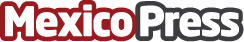 Recibe Danfoss al cuerpo diplomático Danés en la planta de Apodaca Miguel Angel González, director general de Danfoss México, manifestó que las relaciones de negocios entre México y Dinamarca son muy exitosas Datos de contacto:Lorena Carreño5615 2195Nota de prensa publicada en: https://www.mexicopress.com.mx/recibe-danfoss-al-cuerpo-diplomatico-danes-en Categorías: Nacional Ecología Recursos humanos Ciudad de México Otras Industrias Innovación Tecnológica http://www.mexicopress.com.mx